RESOLUTION NO.__________		RE:	CERTIFICATE OF APPROPRIATENESS UNDER THE			PROVISIONS OF THE ACT OF THE 			LEGISLATURE 1961, JUNE 13, P.L. 282 (53			SECTION 8004) AND BETHLEHEM ORDINANCE NO.			3952 AS AMENDED.		WHEREAS, it is proposed to secure a COA for renovations to the front façade of the building at 715-721 East Fourth Street.		NOW, THEREFORE, BE IT RESOLVED by the Council of the City of Bethlehem that a Certificate of Appropriateness is hereby granted for the proposal.		  			Sponsored by: (s)											            (s)							ADOPTED BY COUNCIL THIS       DAY OF 							(s)													  President of CouncilATTEST:(s)							        City ClerkHISTORIC CONSERVATION COMMISSIONCASE #653 -- It is proposed to renovate the front façade of the building at 715-721 East Fourth Street.OWNER/APPLICANT: Lenore Hughes/Anna Smith, Director, Community Action Development Corporation of Bethlehem The Commission upon motion by Mr. Evans and seconded by Mr. Silvoy adopted the proposal that City Council issue a Certificate of Appropriateness for the proposed work as presented and described herein: The proposal to renovate the front façade of the building was presented by Lynne Holden and Anna Smith.Approved exterior improvements include:pressure wash exterior aluminum sidingremove existing aluminum shed roof at entrance and replace with shed roof overhang supported by painted wood brackets inspired by covered stoops found throughout South Bethlehem; approved sheathing for covered stoop is GAS Slateline roofing shingles in Antique Slate gray colorinstall new motion-activated exterior light at new entry overhang; main components of proposed fixture in black colorretain existing louvered window shutters and re-paint; color to be determinedremove existing undersized storm door and replace with full-lite storm doorrepair and re-finish existing wood entrance door; note: HCC recommends Spar varnish as appropriate exterior door finish treatment paint existing metal handrails and existing iron grilles at cellar windows in gloss black colorinstall new wall-mounted mailbox in black colorinstall new 4” tall code-compliant house numbers in black colorpaint exterior window sills complementary accent color (to be determined)The motion for the proposed work was unanimously approved, contingent upon the Applicant supplying design drawings of the proposed entrance shed roof overhang with wood support brackets to the Historic Officer for review prior to installation.JBL: jbl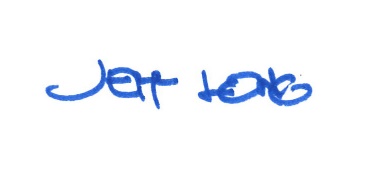 By: 				 Date of Meeting: 	Title: 		Historic Officer	